	Type in all your information  about your topic….your overview, background information.  The basics:  who, what, where, when, why.  Tell us what you are going to tell us. Type in all your information  about your topic….your overview, background information.  The basics:  who, what, where, when, why.  Tell us what you are going to tell us. Type in all your information  about your topic….your overview, background information.  The basics:  who, what, where, when, why.  Tell us what you are going to tell us. Type in all your information  about your topic….your overview, background information.  The basics:  who, what, where, when, why.  Tell us what you are going toType in all your information  about your topic….your overview, background Type in all your information  about your topic….your overview, background information.  The basics:  who, what, where, when, why.  Tell us what you are going to tell us. Type in all your information  about your topic….your overview, background information.  The basics:  who, what, where, when, why.  Tell us what you are going to tell us. Type in all your information  about your topic….your overview, background information.  The basics:  who, what, where, when, why.  Tell us what you are going to tell us. Type in all your….Tell us why your topic is important.  What were the consequences of the event?  Why was your person important?  What did it mean?  Tell us why it is important.  Why  is it significant?  Why did it matter? Tell us why your topic is important.  What were the consequences of the event?  Why was your person important?  What did it mean?  Tell us why it is important.  Why  is it significant?  Why did it matter? Tell us why your topic is important.  What were the consequences of the event?  Why was your person important?  What did it mean?  Tell us why it is important.  Why  is it significant?  Why did it matter? Tell us why your topic is important.  What were the consequences of the event?What else was happening in the world during the same time period? Pick at least one other ancient civilization and describe what was happening at the same time What else was happening in the world during the same time period? Pick at least one other ancient civilization and describe what was happening at the same time. What else was happening in the world during the same time period? 	Pick at least one other ancient civilization and describe what was happening at the same time What else was happening in the world during the WRITE A PARAGRAPH HERE Connection o People Compare the person or group of people to a character in a book you have read or a movie you have seen and describe the comparison. Compare the person or group of people to either a person living today or at any time in history. o Cultural Characteristic Find and explain evidence in today’s society that was influenced by the Roman way of life Compare the Roman way of life with another ancient civilization’s way of life. o Event Compare or contrast this event to another event at any time in world history. Type your short story here.   Type your short story here. Type your short story here.   Type your short story here. Type your short story here.   Type your short story here. Type your short story here.   Type your short story here. Type your short story here.   Type your short story here. Type your short story here.   Type your short story here. Type your short story here.   Type your short story here. Type your short story here.   Type your short story here. Type your short story here.   Type your short story here. Type your short story here.   Type your short story here. Type your short story here.   Type your short story here. Type 	Type your short story here.   Type your short story here. Type your short story here.   Type your short story here. Type your short story here.   Type your short story here. Type your short story here.   Type your short story here. Type your short story here.   Type your short story here. Type your short story here.   Type your short story here. Type your short story here.   Type your short story here. Type your short story here.   Type your short story here. Type your short story here.   Type your short story here. Type your short story here.   Type your short story here. Type your short story here.   Type your short story here. Type 	Type your short story here.   Type your short story here. Type your short story here.   Type your short story here. Type your short story here.   Type your short story here. Type your short story here.   Type your short story here. Type your short story here.   Type your short story here. Type your short story here.   Type your short story here. Type your short story here.   Type your short story here. Type your short story here.   Type your short story here. Type your short story here.   Type your short story here. Type your short story here.   Type your short story here. Type your short story here.   Type your short story here. Type 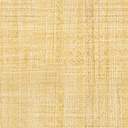 